REGULAMENTUL OFICIAL AL CAMPANIEI PROMOȚIONALE „Alege stilul de viață #BeHealthy și ești premiat!”Perioada campaniei: 24.04.2023 – 30.04.2023SECȚIUNEA 1. ORGANIZATORUL CAMPANIEI PROMOȚIONALECampania promoțională  Alege stilul de viață #BeHealthy și ești premiat!”, (numită în cele ce urmează „Campania Promoţională” sau „Campania”) este organizată de WORLD CLASS ROMANIA S.A., societate pe acțiuni de naționalitate romană, administrată in sistem dualist, cu sediul social in București, str. Ion Brezoianu nr. 27, etaj 7, sector 1, înregistrată la Oficiul Registrului Comerțului sub nr. J40/1837/2004, cod identificare fiscală RO-16128511, , având contul nr. RO49 RZBR 0000 0600 1215 7006, deschis la Raiffeisen Bank – agenția Piata Amzei, reprezentată prin dl. Kent Orrgren, in calitate de Președinte al Directoratului (în continuare “Organizatorul” sau “World Class”). Campania promoțională se va derula sub prevederile prezentului regulament care este obligatoriu pentru toți participanții („Participanții”). Regulamentul este întocmit și va fi făcut public conform legislației aplicabile în România, fiind disponibil oricărui solicitant, în mod gratuit, pe pagina de Facebook World Class Romania si/sau pe https://www.worldclass.ro/.Prin simpla participare la Campania Promoțională, Participanții declară că vor respecta termenii și condițiile prezentului Regulament Oficial (denumit în continuare “Regulamentul Oficial” sau „Regulamentul”) potrivit celor menționate în cuprinsul său.Campania va putea fi întreruptă de către Organizator, oricând în timpul duratei de desfășurare, în cazul apariției unei situații de forță majoră sau al modificării Regulamentului.World Class își rezervă dreptul de a modifica prezentul regulament sau de a prelungi perioada Campaniei Promoționale pe parcursul derulării acesteia, precum și dreptul de a înceta Campania înainte de termen, prin încheierea unui act adițional la Regulament, urmând ca modificările și/sau completările să fie făcute publice prin intermediul paginii de Facebook World Class Romania cu cel puțin 24 ore înainte ca modificările sa intre in vigoare. Organizatorul declară, că nu își va asuma nicio responsabilitate cu privire la cunoașterea de către Participanţi a Regulamentului și a modificărilor acestuia atât timp cât acestea au fost puse la dispoziția participanților cu cel puțin 24 ore înainte ca modificările sa intre in vigoare. Niciun Participant nu va putea solicita continuarea Campaniei și nici repararea unui potențial prejudiciu produs prin suspendarea regulamentară a Campaniei. Prin participarea la această Campanie, Participanții sunt de acord să respecte și să se conformeze tuturor prevederilor, termenilor și condițiilor prezentului Regulament și ale legislației aplicabile în vigoare.SECȚIUNEA 2. DURATA CAMPANIEI PROMOȚIONALE ȘI ARIA DE DESFĂȘURARECampania promoțională se va desfășura pe teritoriul României în perioada : 24.04.2023 – 30.04.2023, în condițiile respectării prevederilor prezentului Regulament. Campania poate înceta înainte de data mai sus menționată, în cazul apariției unui eveniment ce constituie forță majoră, conform legislației în vigoare, inclusiv în cazul imposibilității World Class, din motive independente de voința acestuia, de a continua prezenta Campanie. World Class va anunța publicul de întreruperea Campanie prin intermediul paginii de Facebook.Înscrierile în campania promoțională vor începe la data de 24.04.2023 ora 00:00:00 și vor înceta la data de 30.04.2023, ora 23:59:59 (inclusiv). Orice persoană care utilizează serviciile descrise mai jos după această dată și oră nu va fi luată în considerare.Campania este organizată și se desfășoară pe teritoriul României, în perioada 24.04.2023 ora 00:00:00 și vor înceta la data de 30.04.2023, ora 23:59:59 (inclusiv, ora României), denumită in continuare „Perioada Campaniei”, în toate locațiile World Class , precum și online pe website-ul www.worldclass.ro, secțiunea dedicată Campaniei (denumit in continuare „Site-ul Campaniei”), conform acestui Regulament Oficial.SECȚIUNEA 3. DREPTUL DE PARTICIPARECampania este deschisă participării tuturor persoanelor fizice cu vârsta minima de 18 ani, cetățeni români sau străini, cu domiciliul sau reședința în România, înregistrați fiscal in România, cu vârsta minimă de 18 ani (toate aceste condiții trebuie îndeplinite până la data începerii Campaniei), care respectă termenii si condițiile acestui Regulament Oficial, denumite in continuare individual „Participant” si colectiv „Participanți.Participarea la aceasta Campanie implică cunoașterea si acceptarea integrală, expresă si neechivocă de către Participanți a prezentului Regulament Oficial.Din dorința de a nu prejudicia niciun client care dorește să participe la prezenta campanie promoțională, Organizatorul îşi rezervă dreptul să poată efectua verificări cu privire la respectarea prevederilor prezentului Regulament în ceea ce privește corecta participare la Campania promoțională. SECȚIUNEA 4. ABONAMENTE PARTICIPANTE:Abonamentele participante la Campanie sunt exclusiv următoarele: A. Produs promoțional cadou recipient de plastic pentru apă personalizată și Shaker plastic + voucher BRONZE 30 de zile pentru un prieten:-LOCAL PREPAID FULLTIME -  € 400- NEW BRONZE PREPAID FULLTIME 12M -  € 447-RENEW BRONZE PREPAID FULLTIME 12M- € 424B. Produs promoțional cadou recipient de plastic pentru apă personalizată și Shaker plastic + voucher SILVER 30 de zile pentru un prieten:- NEW SILVER PREPAID FULLTIME 12M -  € 525- RENEW SILVER PREPAID FULLTIME 12M -  € 499C. Produs promoțional cadou recipient de plastic pentru apă personalizată și Shaker plastic + voucher GOLD 30 de zile pentru un prieten:- NEW GOLD PREPAID FULLTIME 12M -  € 666- RENEW GOLD PREPAID FULLTIME 12M -  € 633D. Produs promoțional cadou recipient de plastic pentru apă personalizată și Shaker plastic + voucher PLATINUM 30 de zile pentru un prieten:- NEW PLATINUM PREPAID FULLTIME 12M -  € 776- RENEW PLATINUM PREPAID FULLTIME 12M -  € 737E. Produs promoțional cadou recipient de plastic pentru apă personalizată și Shaker plastic + voucher W 30 de zile pentru un prieten:- NEW W PREPAID FULLTIME 12M -  € 1057- RENEW W PREPAID FULLTIME 12M -  € 1004comercializate de către Organizator pe teritoriul României, in Locațiile participante (denumite in continuare individual „Abonament participant” sau colectiv „Abonamente participante”).La încheierea Campaniei Abonamentele participante menționate mai sus își pierd calitatea de Abonament participant la prezenta Campanie, Organizatorul nemaiavând nicio răspundere sau obligație fată de consumatorii care achiziționează asemenea abonamente după data încetării Campaniei, sau in afara Perioadei Campaniei. Produse oferite cadou la  Campanie se acorda in funcție de tipul de abonament achiziționat, așa cum este descris la Secțiunea 4, pct.1 - VOUCHER VALORIC 30 DE ZILE, ce poate fi folosit in următoarele condiții de către persoana care îl va activa:	- Activarea voucherului până la 30 iunie 2023;- Vârsta minima 18 ani;- Activarea voucherului se poate face accesând link-ul: vouchers.worldclass.ro;- Persoana care îl activează nu trebuie sa fie membru activ sau sa fi beneficiat de un trial (abonament de test) in ultimele 90 de zile; 	- Voucherul nu se poate comercializa , nu se poate schimba in bani, nu se poate adaugă la abonamentul existent;- Categoria de acces a voucherului este condiționată de categoria abonamentului cumpărat;- RECIPIENT DE PLASTIC PENTRU APA - SHAKER PLASTIC PERSONALIZAT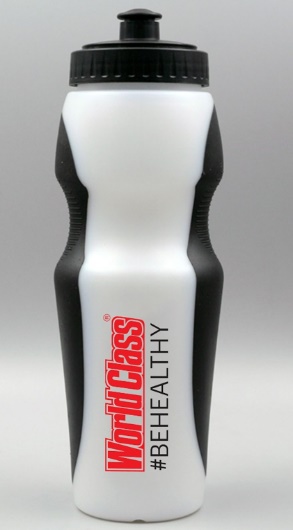 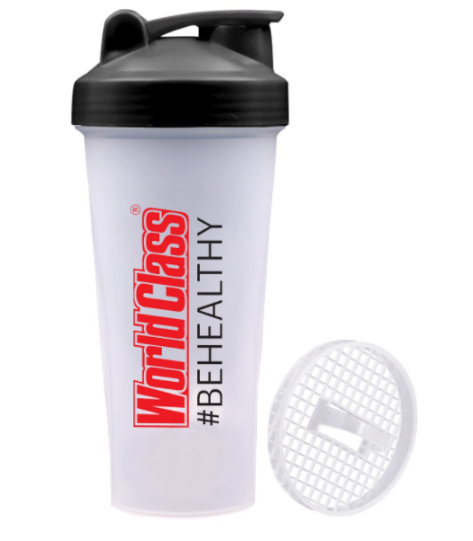 denumite in continuare individual „Produs cadou” sau colectiv „Produse cadou”, inscripționate cu sigla World Class. Campania se desfășoară in limita stocului de Produse cadou disponibile in Locațiile participante. Numărul total de produse oferite cadou este:-VOUCHERE BRONZE: 300 bucăți;- VOUCHERE SILVER : 200 bucăți.- VOUCHERE GOLD: 100 bucăți.- VOUCHERE PLATINUM: 90 bucăți.- VOUCHERE W: 10 bucăți.- SHAKER: 1000 bucăți;- RECIPIENT PENTRU APA: 1000 bucăți; SECȚIUNEA 5. MECANISMUL PARTICIPĂRII LA CAMPANIA PROMOȚIONALĂLa achiziționarea unui Abonament participant la Campania promoțională, se oferă in mod gratuit, la alegere, un Produs cadou, in limita stocului de produse cadou, stabilit in secțiunea 4, art.5 Pentru ca un Participant sa poată participa la prezenta Campanie trebuie să respecte următorul mecanism:să achiziționeze unul din Abonamentele participante, in Perioada Campaniei, din oricare dintre Locațiile Participante, sau online;să achite Abonamentul participant integral in perioada Campaniei; să ateste achiziționarea Produselor participante in baza facturii fiscale ce se emite automat la achitarea întregii valori a Abonamentului. Pe factura fiscala trebuie sa fie menționat numele Participantului.să semneze fizic sau electronic contractul de membru. Următoarele situații NU sunt incluse in Campania promoțională:Upgrade-urile sau schimbarea unui abonament  existent într-un Abonament participant; Participanții care au solicitat sau care au beneficiat de un retur in ultimele 30 de zile.Participanții care au beneficiat de reduceri suplimentare la achiziționarea Abonamentului participant.  SECȚIUNEA 6. MECANISMUL ACORDĂRII PRODUSELOR CADOUParticipanții eligibili, care respecta cumulativ condițiile impuse in secțiunea 5, pot solicita unul dintre Produsele cadou, la alegere, in limita stocului disponibil in următoarele moduri: Solicitare directa in clubul ales ca „home base” (club principal) , adresată Club Manager-ului (șeful unității) . Participantul trebuie să facă dovada achiziționării Abonamentului participant, conform secțiunii 5, 2,c, si să prezinte un act de identitate valabil pentru stabilirea identității solicitantului. Solicitare printr-un email trimis de pe adresa de email a Participantului menționată in contractul de membru al acestuia, către adresa:  abonamente@worldclass.ro , prin care poate solicita :Ridicarea premiului din clubul de bază ales de acesta;Trimiterea prin curier, la o adresa menționata de acesta cu suportarea in totalitate a cheltuielilor de curierat. Termenul limită de primire a solicitărilor este de 14 zile calendaristice de la data emiterii contractului de membru. Termenul limită de ridicare a Produsului cadou este de 30 de zile calendaristice de la data emiterii contractului de membru. Participantul recunoaște si este de acord, ca orice depășire a termenelor limita de depunere a solicitărilor si de ridicare a produsului cadou, atrage după sine renunțarea la orice pretenție de orice natură asupra produsului cadou oferit la Campania promoționala. Participantul recunoaște si este de acord, ca in eventualitatea in care World Class termină stocul de Produse cadou, pe care le oferă la Campania promoționala, înainte de data încheierii Campaniei, să renunțe la orice pretenție de orice natura asupra produsului cadou oferit la Campania promoționala. In aceasta situație membrul poate cere denunțarea contractului in termenul de 14 zile. Ținând cont ca toate Produsele cadou sunt noi, in eventualitatea retragerii din contract înainte de 12 luni (perioada contractuală de către Participant, acesta va trebui să returneze Produsul cadou primit la Campania promoțională , în ambalajul original, cu toate accesoriile și fără vreo urmă de folosire sau achitarea contravalorii produsului.  În cazul voucherelor de acces in club de 30 de zile, se va reține valoarea aferenta a unei luni de acces din categoria respectivă; SECȚIUNEA 7. REGULAMENTUL CAMPANIEI PROMOȚIONALERegulamentul Oficial al Campaniei promoționale se găsește afișat pe pagina de Facebook World Class Romania și poate fi solicitat și pus la dispoziția oricărui Participant, în mod gratuit, în baza unei cereri scrise adresate la sediul Organizatorului. SECȚIUNEA 8. RĂSPUNDEREA ORGANIZATORULUIOrganizatorul nu va fi ținut răspunzător pentru prejudiciile suferite de Participanți, indiferent de natura acestor prejudicii așa cum este descris în secțiunea 6 de mai sus. Organizatorul nu este răspunzător de erorile ivite din cauza funcționării defectuoase a serviciilor de internet (de exemplu, dar fără a se limita la, pagina web care nu se încarcă corespunzător, comanda nu poate fi finalizată).SECȚIUNEA 9. LITIGIIEventualele litigii apărute între Organizator și participanții la prezenta Campanie promoțională se vor rezolva pe cale amiabilă sau în cazul în care aceasta nu va fi posibilă, litigiile vor fi soluționate de instanțele judecătorești române competente.SECȚIUNEA 10. PRELUCRAREA ȘI PROTECȚIA DATELOR CU CARACTER PERSONALÎn vederea organizării Campaniei promoționale „Alege stilul de viață #BeHealthy și ești premiat”, World Class va prelucra datele cu caracter personal ale Participanților în conformitate cu prevederile Regulamentului UE 2016/679 si al Consiliului din 27 aprilie 2016. Tuturor participanților la Campanie le sunt garantate drepturile în conformitate cu Regulamentul (UE) 2016/679 privind protecția persoanelor fizice în ceea ce privește prelucrarea datelor cu caracter personal și privind libera circulație a acestor date și de abrogare a Directivei 95/46/CE (Regulamentul general privind protecția datelor) și cu Legea 190/2018 privind măsuri de punere în aplicare a Regulamentului general privind protecția datelor (Legea 190/2018). Datele participanților la Campanie vor fi prelucrate de World Class Romania SA pentru aducerea la îndeplinire a următoarelor scopuri: organizarea prezentei Campanii, realizarea de rapoarte statistice cu privire la clienții de produse și servicii World Class Romania SA, informarea acestora, prin diverse mijloace de comunicare (poștă, e-mail, telefon, SMS) cu privire la prezența promoție sau la alte acțiuni desfășurate în viitor, în cazul în care participanții și-au exprimat consimțământul expres în acest sens.World Class prelucrează date cu caracter personal în conformitate cu prevederile Regulamentului general privind protecția datelor și ale Legii 190/2018, în calitate de operator date cu caracter personal. World Class se angajează să păstreze confidențialitatea și să asigure protecția datelor cu caracter personal ale participanților la prezenta Campanie și să le utilizeze numai în conformitate cu prezentul Regulament oficial și legislația aplicabilă în vigoare. Participanții la Campanie au, conform Regulamentului general privind protecția datelor, următoarele drepturi: dreptul de a fi informați cu privire la protecția datelor cu caracter personal, dreptul de acces la datele cu caracter personal, dreptul la rectificarea datelor cu caracter personal și de a restricționa prelucrarea datelor cu caracter personal. De asemenea, participanții au dreptul la portabilitatea datelor și dreptul la șteregerea datelor (“dreptul de a fi uitat”). Participanții au, de asemenea, dreptul de avea obiecții față de prelucrarea în scopuri de marketing direct. Participanții au dreptul de a se opune la prelucrarea datelor cu caracter personal, în condițiile legii, precum și dreptul de a nu face obiectul unei decizii bazate exclusiv pe prelucrarea automată, inclusiv crearea de profiluri. Pentru exercitarea acestor drepturi, participanții pot transmite o solicitare pe e-mail la adresa dpo@worldclass.ro, sau prin poștă/curier, la adresa World Class Romania precizată la articolul 1.1. din prezentul Regulament.Participanții au de asemenea dreptul de a depune o plângere la Autoritatea Națională de Supraveghere a Prelucrării Datelor cu Caracter Personal (ANSPDCP) cu privire la prelucrările care consideră că le încalcă drepturile.Datele cu caracter personal ale Participanților sunt prelucrate în vederea încheierii și executării contractului dintre World Class Romania și Participanți, în cazul de față contractul fiind reprezentat de prezentul Regulament, ce trasează termenii generali de participare la Campanie.SECȚIUNEA 11. ÎNCETAREA CAMPANIEI PROMOȚIONALEPrezenta Campanie promoțională poate înceta înainte de termenul stabilit, în cazul apariției unui eveniment ce constituie forță majoră conform legislației în vigoare, prin decizia Organizatorului, comunicată prin intermediul paginii de Facebook World Class Romania.OrganizatorWorld Class Romania S.A._____________________Prin Kent OrrgrenPreședinte al Directoratului